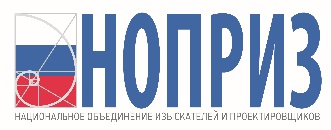 Ассоциация саморегулируемых организаций общероссийская негосударственная некоммерческая организация – ОБЩЕРОССИЙСКОЕ МЕЖОТРАСЛЕВОЕ ОБЪЕДИНЕНИЕ РАБОТОДАТЕЛЕЙ «Национальное объединение саморегулируемых организаций, основанных на членстве лиц, выполняющих инженерные изыскания, и саморегулируемых организаций, основанных на членстве лиц, осуществляющих подготовку проектной документации»«Сибирская строительная неделя»Программа Конференции НОПРИЗ «Техническое регулирование – основа устойчивого развития проектной и изыскательской деятельности»Дата и время проведения: 15 февраля 2023 год, начало в 10.00Место проведения: г. НовосибирскМодератор: ______________________________________________В программе и темах докладов возможны изменения.ВремяВыступающие10.00 - 10.40Шамузафаров Анвар Шамухамедович – Президент Национального объединения изыскателей и проектировщиков (НОПРИЗ), Заслуженный строитель РоссииМузыченко Сергей Григорьевич – Заместитель Министра строительства и жилищно-коммунального хозяйства Российской ФедерацииТема: «Роль проектно-изыскательского сообщества в совершенствовании и развитии системы технического регулирования и реализации Стратегии развития строительной отрасли» 10.40 - 11.00  Неклюдов Александр Юрьевич – Заместитель директора ФАУ «ФЦС» Тема: «Перспективы развития технического регулирования»11.00 - 11.30Вронец Александр Петрович - Вице-президент НОПРИЗ, председатель комитета НОПРИЗ по техническому регулированию, ценообразованию и экспертизеТема: «Принципиальные вопросы и проблемы технического регулирования с позиции проектного и изыскательского сообщества»